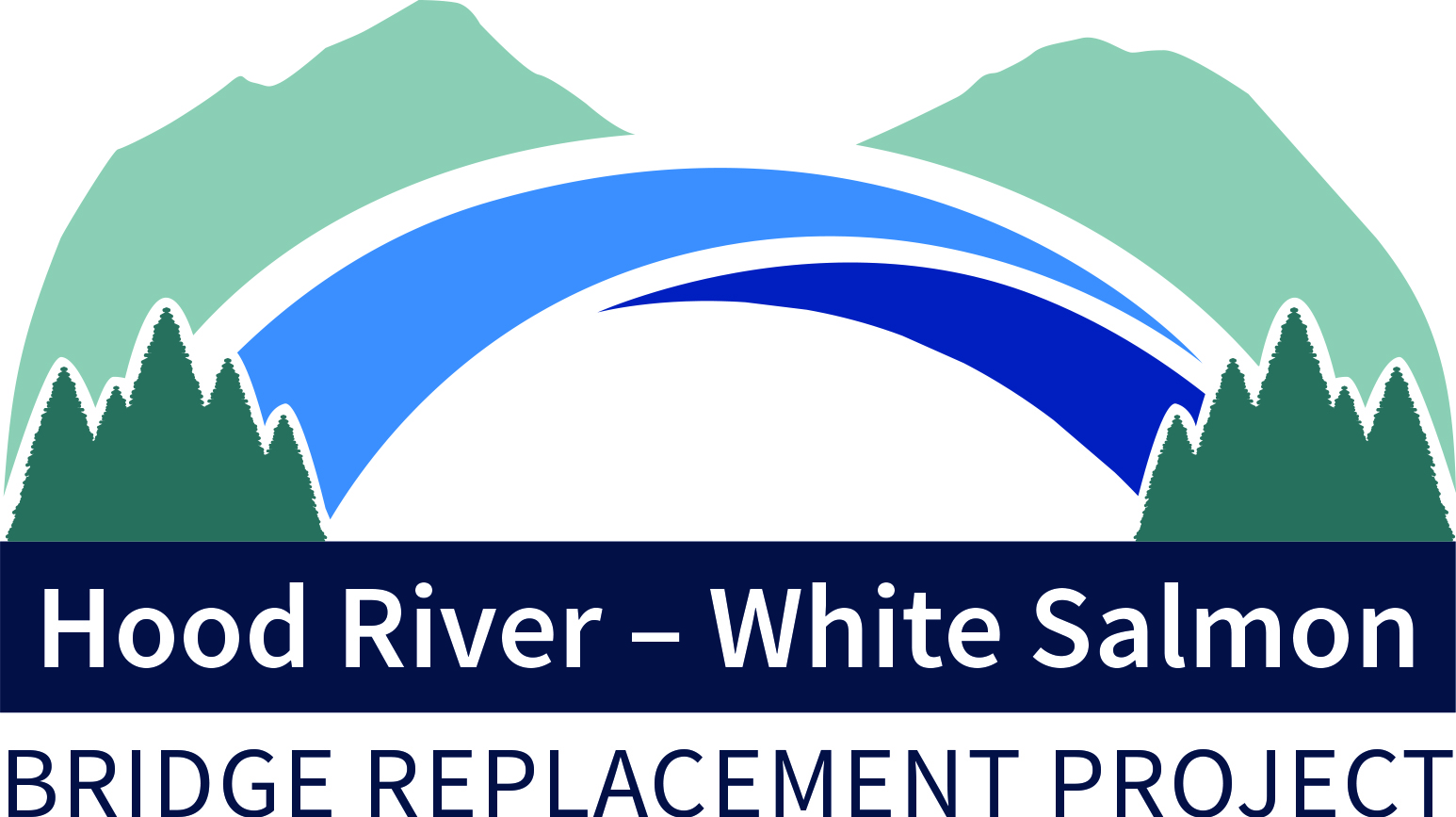 DRAFT AGENDABi-State Bridge Replacement Working Group Regular MeetingSeptember 13, 2021 / 2:00-4:00p (2 hour)Via Zoomhttps://zoom.us/j/98078338082?pwd=RlEvT2RsK2NKKzlIaWpCNTFyZGVaZz09Meeting ID: 980 7833 8082Passcode: 966154Members: Betty Barnes (Mayor), City of Bingen; Marla Keethler (Mayor), City of White Salmon; Kate McBride (Mayor), City of Hood River; Mike Fox (Commissioner), Port of Hood River; Bob Benton (Commissioner), Hood River County; Jake Anderson (Commissioner), Klickitat CountyAlternates: Kristi Chapman (Commissioner), Port of Hood River; Arthur Babitz (Commissioner), Hood River County; Catherine Kiewit (Mayor Pro Tem), City of Bingen; Jason Hartmann (Councilor), City of White Salmon; David Sauter (Commissioner), Klickitat County; Jessica Metta (Councilor), City of Hood River.Staff/Consultants: Kevin Greenwood (Project Director), Port of Hood River; Michael McElwee (Executive Director), Port of Hood River; Miles Pengilly, Oregon Govt. Affairs; Brad Boswell, Wash. Govt. Affairs; Steve Siegel, Financial and Governance Consultant.Welcome	2:00Legislative Update – Pengilly/Boswell	2:01Washington Bridge Authority Legislation - Siegel	2:30Governance Progress	2:35WSP Preliminary Cost Estimate	2:50Planning Level Post-NEPA Budget	2:55Management Contract (RBMC) RFP	3:10July 17th Minutes	3:30Port Feedback	3:35Other Items	3:50Next Meeting, October 11	3:55Adjourn	4:00-###-